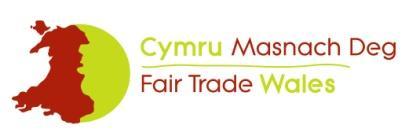 PRESS RELEASEThis Fairtrade Fortnight ( 23rd February - 8th March 2015),  Wales will welcome Allan Saidi, a sugar farmer from Malawi –  to share his story and show how important it is that we choose products that change lives.This Fairtrade Fortnight ( 23rd February - 8th March 2015) Wales, the world's 1st Fair Trade Nation will welcome Allan Saidi from Kasinthula Cane Growers’ Association (KCG), Malawi as part of the Fairtrade Foundation's annual producer tour. Allan arrives in Cardiff on Wednesday 25th February to tour around the nation and help the people of Wales see how Fairtrade Matters, and the importance of choosing products that change lives.Former sugar cane grower Allan is currently an administrator at KCG, a Fairtrade-certified sugar cane project in an inhospitable region of southern Malawi. One of the world’s poorest countries, Malawi is often affected by long droughts that result in famine and twice-yearly rains that often bring floods, with the most recent one affecting more than a million people. Allan said: ‘Fairtrade is doing a lot for me. I have built a better house and my child goes to a school constructed with Fairtrade Premium money.’Fairtrade has made a real difference to the lives of the sugar cane growers, their families and local communities by ensuring a stable income for the growers, as well as Fairtrade Premium of $60 a tonne, which the association has so far invested in improving sugar cane productivity and in healthcare, clean water, electricity and education.  ‘Over the past 20 years, Fairtrade has paved the way for fairer and ethical trading but there is still a long way to go as trade isn’t working for the poorest farmers in the global south. The people of Wales have been playing their part and buying and supporting Fair Trade and we hope that as many people come to the events around the nation and hear Allan’s compelling story.” said Elen Jones, National Co-ordinator of Fair Trade Wales. Around the country hundreds of events will be held to amplify the campaign messaging in many of Wales's Fair Trade network of 40 Fairtrade Communities, 1100 Registered Fairtrade Schools, 11 Fairtrade Universities, and 1000's of Fairtrade Faith Groups. Activities will include stalls, coffee mornings, bake offs, film-showings.  Wales’s most recent town to achieve Fairtrade status, Newcastle Emlyn will be celebrating in the streets and will welcome Allan,  who will help them commemorate their commitment to supporting a better deal for smallholder farmers.Allan will also have the opportunity to meet a fellow farmer, Farmers’ Union of Wales Ceredigion county chairman Aled Rees who will welcome Allan to his 150-acre organic dairy farm at Trefere Fawr, Penparc Cardigan.  The two will share their different experiences of trying to achieve a fair price for their produce and identify the challenges a smallholder faces from the power in-balance that supermarkets hold, to the accelleration of climate change.For details of all events please visit http://fairtradewales.com/get-involved/events-3 or see contact details below. ”-ENDS-For all enquiries and more information, contact Elen Jones on 07912 496044  email: elen@fairtradewales.org.ukFacebook: fairtradewales Twitter @fairtradewales #fairtradefortnight #fairtradeFlickr www.flickr.com/photos/FairtradewalesNOTES TO EDITORWales became the world's 1st Fair Trade Country in 2008. An independent panel determined that a set of criteria had been met which included 60% of welsh towns are Fairtrade, 70% of local authorities are Fairtrade, and the National Assembly and Welsh Government commit to source Fairtrade tea, coffee and sugar.The Fairtrade Foundation is an independent certification body which licenses the use of the FAIRTRADE Mark on products which meet international Fairtrade standards. This independent consumer label appears on products to show that disadvantaged producers are getting a better deal from trade. Today, more than 1.5 million people – farmers and workers – across more than 70 developing countries benefit from the international Fairtrade system. Over 4,500 products have been licensed to carry the FAIRTRADE Mark.
Public awareness of the FAIRTRADE Mark continues to be high in 2013, at a level of 77%. Estimated retail sales of Fairtrade products in 2013 exceeded £1.7 billion, a 13% increase on sales of £1.53 billion in 2012. For the Fairtrade Foundation: media@fairtrade.org.uk / 020 7440 7692From 23 FEBRUARY – 8 MARCH, thousands of events will be held around the UK to amplify the campaign in many of Fairtrade’s network of 600 Fairtrade Towns, 1350 Fairtrade Schools and 170 Fairtrade Universities, and 7,500 Fairtrade Faith Groups. Activities will include producer events, film screenings, tastings, and a ‘Stock It’ Challenge. First launched in 1995, this year's Fairtrade Fortnight is encouraging everyone to choose products that change lives so that greater impact can be achieved for more farmers in the world’s poorest countries. Additionally, the Fairtrade Foundation is calling on the EU and UK governments to help sugar cane farmers stay in the game, find new markets or diversify.KCG sells its entire production of around 8,000 tonnes of sugar to Fairtrade buyers. A recent reform of the EU sugar market will however close the door to cane sugar exports, putting the futures of millions of farmers, including those from KCG, and their families in developing countries at risk. 70% of the world’s food is produced by 500 million smallholder farmers yet many of them remain trapped in chronic poverty while shoppers enjoy the fruits of their labour. Fairtrade ensures farmers across the developing world receive a fairer price for their work, as well as an additional Fairtrade Premium, used by farmers and workers to invest in their communities, whether that’s building a new school or hospital, or investing in better environmental business practices. A trailer of a new film Fairtrade Matters can be viewed at https://vimeo.com/118723466. PHOTO  & INTERVIEW OPPORTUNITIES 25/2/15  - Cardiff	 City Centre, 2pm26/2/15 -   Holyhead 12.30pm & Amlwch 5pm 27/2/15 - Llandudno 11am & Flint 5pm28/1/15 - Holywell 11am & Wrexham 7pm2/3/15 – Hay on Wye 7pm3/3/15 - Cardiff 3pm 4/3/14 – Newport 12pm5/3/15 – Aberaeron 3pm 6/3/15 – Cardigan 10.30am & Aberystwyth 7pm7/3/15- Newcastle Emlyn 11amProducer profiles and images of Allan Saidi are available.DATGANIAD Y WASGThis Fairtrade Fortnight ( 23rd February - 8th March 2015),  Wales will welcome Allan Saidi, a sugar farmer from Malawi –  to share his story and show how important it is that we choose products that change lives.Yn ystod Pythefnos Masnach Deg eleni (23 Chwefror – 8 Mawrth hyd 2015) Cymru, bydd y Genedl Masnach Deg 1af y byd yn croesawu Allan Saidi o Gymdeithas Tyfwyr Câns Kasinthula’ (KCG), Malawi fel rhan o daith cynhyrchydd blynyddol y Sefydliad Masnach Deg. Bydd Allan yn cyrraedd yng Nghaerdydd ddydd Mercher 25 Chwefror i fynd ar daith o amgylch y wlad er mwyn helpu pobl Cymru gweld sut mae Masnach Deg yn gwneud gwahaniaeth, a phwysigrwydd dewis cynhyrchion sy’n newid bywydau.Ffermwr siwgr câns oedd Allan yn wreiddiol, ac mae yn awr yn weinyddwr yn KCG, ar brosiect cansen siwgr wedi’i ardystio’n Masnach Deg, mewn rhanbarth heriol yn ne Malawi. Un o wledydd tlotaf y byd, mae Malawi yn cael ei effeithio yn aml gan sychder hir sy’n arwain at newyn ac yna ddwywaith y flwyddyn glaw sy’n aml yn dod â llifogydd, gyda’r un mwyaf diweddar wedi effeithio ar fwy na miliwn o bobl.Dywedodd Allan: ‘Mae Masnach Deg yn gwneud llawer i mi. Rwyf wedi adeiladu tŷ gwell ac mae fy mhlentyn yn mynd i ysgol a adeiladwyd gydag arian y Premiwm Masnach Deg.‘Mae Masnach Deg wedi gwneud gwahaniaeth go iawn i fywydau’r tyfwyr siwgr câns, eu teuluoedd a’u cymunedau lleol drwy sicrhau incwm sefydlog ar gyfer y tyfwyr, yn ogystal â Premiwm Masnach Deg o $ 60 y dunnell, mae’r gymdeithas hyd yn hyn wedi buddsoddi mewn gwella ansawdd a chynhyrchiant y cansen siwgr ac ym maes gofal iechyd, dŵr glân, trydan ac addysg.‘Dros y 20 mlynedd diwethaf, mae Fairtrade wedi paratoi’r ffordd ar gyfer masnach teg a moesegol ond mae dal yna bell i ni fynd gan nad ydy masnach yn gweithio i’r ffermwyr tlotaf yn hemisffer y de. Mae pobl Cymru wedi bod yn chwarae eu rhan ac yn prynu a chefnogi Masnach Deg ac rydym yn gobeithio bod pobl yn dod i’r digwyddiadau lleol ledled y wlad a chlywed stori gymhellol Allan “meddai Elen Jones, Cydlynydd Cenedlaethol Masnach Deg Cymru.Ledled y wlad, bydd cannoedd o ddigwyddiadau yn cael eu cynnal er mwyn ymhelaethu ar y negeseuon yr ymgyrch yn y rhwydwaith Masnach Deg ledled Cymru, sef 40 o Gymunedau Masnach Deg, 1100 Ysgolion Masnach Deg Cofrestredig, 11 Prifysgolion Masnach Deg, a 1000oedd o Grwpiau Ffydd Masnach Deg. Bydd gweithgareddau yn cynnwys stondinau, boreau coffi, digwyddiadau pobi, ffilm-dangosiadau ac ati. Bydd Castell Newydd Emlyn, sef tref diweddaraf Cymru i ennill statws Masnach Deg,yn dathlu yn y strydoedd ac yn croesawu Allan, a fydd yn eu helpu i goffáu eu hymrwymiad i gefnogi bargen well i ffermwyr. Bydd Allan hefyd yn cael y cyfle i gwrdd â chyd-ffermwr, cadeirydd Undeb Amaethwyr Cymru sir Ceredigion Aled Rees a fydd yn croesawu Allan at ei 150-erw fferm laeth organig yn Trefere Fawr, Penparc Aberteifi. Bydd y ddau yn rhannu eu profiadau gwahanol o geisio sicrhau pris teg am eu cynnyrch ac yn nodi’r heriau mae ffermwyr yn eu gwynebu yn erbyn y ddi-cydbwswedd yn mhŵer yr archfarchnadoedd a’r newid yn yr hinsawdd. Cewch wybod mwy am yr holl ddigwyddiadau sy’n digwydd ledled Cymru wrth fynd at http://fairtradewales.com/get-involved/events-3 -DIWEDD-Am ymholiadau cysylltwch â  Elen Jones ar 07912 496044  ebost: elen@fairtradewales.org.ukFacebook: fairtradewales Trydar @fairtradewales #masnachdeg #fairtradefortnight Flickr www.flickr.com/photos/FairtradewalesNODIADAU I OLYGYDDION1. Daeth Cymru yn wlad Masnach Deg 1af y byd yn 2008. Fe benderfyniwyd banel annibynnol bod set o feini prawf wedi eu cyrraedd a oedd yn cynnwys 60% o drefi Cymreig yn Fasnach Deg, 70% o awdurdodau lleol yn Fasnach Deg, a'r Cynulliad Cenedlaethol a Llywodraeth Cymru wedi ymrwymo i ddefnyddio te, coffi a siwgr Masnach Deg.2. Mae'r Sefydliad Masnach Deg  (Fairtrade Foundation) yn gorff ardystio annibynnol sy'n trwyddedu defnydd o'r marc FAIRTRADE ar gynhyrchion sy'n bodloni safonau Masnach Deg rhyngwladol. Mae hyn yn label annibynnol sy’n ymddangos ar gynhyrchion i ddangos bod cynhyrchwyr difreintiedig wedi cael pris teg. Heddiw, mae mwy na 1.5 miliwn o bobl - ffermwyr a gweithwyr - ar draws mwy na 70 o wledydd sy'n datblygu, yn elwa ar y system Masnach Deg ryngwladol. Mae dros 4,500 o gynhyrchion wedi cael eu trwyddedu i gario'r marc FAIRTRADEMae ymwybyddiaeth y cyhoedd o'r marc FAIRTRADE yn parhau i fod yn uchel yn 2013, ar lefel o 77%. Amcangyfrif gwerthiannau adwerthu o gynhyrchion Masnach Deg yn 2013 yn fwy na £ 1.7bn, cynnydd o 13% ar werthiant o £ 1530000000 yn 2012. Am wybodaeth Pellach ar gyfer y Sefydliad Masnach Deg cysylltwch : media@fairtrade.org.uk / 020 7440 76923. O 23 Chwefror - 8 Mawrth, bydd miloedd o ddigwyddiadau yn cael eu cynnal ledled y DU i ymhelaethu ar yr ymgyrch mewn llawer o’r rwydwaith Masnach Deg gan gynnwys 600 o drefi Masnach Deg, 1350 o Ysgolion Masnach Deg,  170 o Brifysgolion Masnach Deg, a 7,500 o Grwpiau Ffydd Masnach Deg. Bydd y gweithgareddau yn cynnwys digwyddiadau gyda chynhyrchydd, dangosiadau ffilm, sesiynau blasu, a’r her ‘Stockiwch Hi’.4. Lansiwyd gyntaf yn 1995, mae Pythefnos Masnach Deg eleni yn annog pawb i ddewis cynhyrchion sy'n newid bywydau fel y gellir mwy o effaith cael ei gyflawni i fwy o ffermwyr mewn gwledydd tlotaf y byd. Yn ogystal, mae'r Sefydliad Masnach Deg yn galw ar lywodraethau'r UE a'r DU i helpu ffermwyr cansen siwgr i ddod o hyd i farchnadoedd newydd neu arallgyfeirio.5. Mae KCG yn gwerthu ei gynhyrch gyfan o tua 8,000 o dunelli o siwgr i brynwyr Masnach Deg. Bydd diwygiad diweddar o'r farchnad siwgr UE, fodd bynnag, yn cau’r drws i allforion siwgr câns, gan roi y dyfodol o filiynau o ffermwyr, gan gynnwys y rhai o KCG, a'u teuluoedd mewn gwledydd sy'n datblygu mewn perygl.6. Mae 70% o fwyd y byd yn cael ei gynhyrchu gan 500 miliwn o ffermwyr bach, ac eto mae llawer ohonynt yn parhau i fod yn dal mewn tlodi tra bod siopwyr yn mwynhau ffrwyth eu llafur. Mae Masnach Deg yn sicrhau ffermwyr ar draws y byd sy'n datblygu i gael pris teg am eu gwaith, yn ogystal â Premiwm Masnach Deg ychwanegol, a ddefnyddir gan ffermwyr a gweithwyr i fuddsoddi yn eu cymunedau, boed hynny yn adeiladu ysgol neu ysbyty newydd, neu fuddsoddi mewn gwell arferion busnes amgylcheddol.7. Mae ‘r ffilm newydd ‘Fairtrade Matters’  i'w weld yn https://vimeo.com/118723466.CYFLEOEDD LLUN A CHYFWELIAD 25/2/15 - Canol Dinas Caerdydd, 14:0026/2/15 - 12:30 Caergybi & Amlwch 17:0027/2/15 - Llandudno 11:00 & Fflint 17:0028/1/15 - Treffynnon 11:00 & Wrecsam 19.002/3/15 - Y Gelli Gandryll 19:003/3/15 - Caerdydd 15:004/3/14 - Casnewydd 12.005/3/15 - Aberaeron 15:006/3/15 - Aberteifi 10.30 ac Aberystwyth 19:007/3 / 15- Castell Newydd Emlyn 11:00